Not: Sınav Süresi 40 dakikadır. Her Soru …………...( …….) Puandır.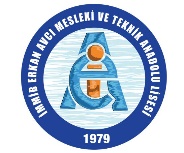 202…-202… EĞİTİM-ÖĞRETİM YILIİMMİB ERKAN AVCI MESLEKİ VE TEKNİK ANADOLU LİSESİ……………..………………… DERSİ (EYLÜL-ŞUBAT-HAZİRAN) SORUMLULUK  SINAVI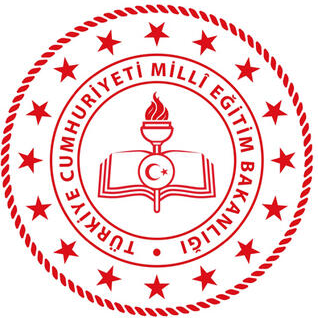 SINAV TARİHİ:SINAV TARİHİ:……….. / ……… / 202……..……….. / ……… / 202……..……….. / ……… / 202……..TEST CEVAPLARITEST CEVAPLARITEST CEVAPLARITEST CEVAPLARITEST CEVAPLARITEST CEVAPLARITEST CEVAPLARITEST CEVAPLARITEST CEVAPLARITEST CEVAPLARI11121312122232313233341424345152535616263671727378182838919293910203040Doğru Sayı:                           Yanlış Sayı:                                     Net:                                        Puanı:Doğru Sayı:                           Yanlış Sayı:                                     Net:                                        Puanı:Doğru Sayı:                           Yanlış Sayı:                                     Net:                                        Puanı:Doğru Sayı:                           Yanlış Sayı:                                     Net:                                        Puanı:Doğru Sayı:                           Yanlış Sayı:                                     Net:                                        Puanı:Doğru Sayı:                           Yanlış Sayı:                                     Net:                                        Puanı:Doğru Sayı:                           Yanlış Sayı:                                     Net:                                        Puanı:Doğru Sayı:                           Yanlış Sayı:                                     Net:                                        Puanı:Doğru Sayı:                           Yanlış Sayı:                                     Net:                                        Puanı:Doğru Sayı:                           Yanlış Sayı:                                     Net:                                        Puanı: